№ 594					от «15 » сентября 2021 г.О внесении изменений в постановление администрации Советского муниципального района от 25 июля 2021 года №420 «О ликвидации Муниципального общеобразовательного учреждения«Вечерняя (сменная) общеобразовательная школа п. Ясный»	Руководствуясь ст. 7, ч. 2 ст. 53 Федерального закона от 06 октября 2003 г. № 131-ФЗ «Об общих принципах организации местного самоуправления в Российской Федерации» администрация Советского муниципального района 
п о с т а н о в л я е т:1. В постановление администрации Советского муниципального района от 25 июля 2021 года № 420 «О ликвидации Муниципального общеобразовательного учреждения «Вечерняя (сменная) общеобразовательная школа п. Ясный» внести следующие изменения:1.1. п.2 Постановления изложить в следующей редакции:2.Установить срок ликвидации Муниципального общеобразовательного учреждения «Вечерняя (сменная) общеобразовательная школа п. Ясный» до 01 ноября 2021 года.2 Обнародовать настоящее постановление, а также разместить в информационно-телекоммуникационной сети «Интернет» официальный интернет – портал Республики Марий Эл (адрес доступа: http://mari-el.gov.ru).3. Настоящее постановление вступает в силу со дня его обнародования.4. Контроль за выполнением настоящего постановления возложить на руководителя отраслевого органа администрации «Отдел образования Советского муниципального района».Глава администрацииСоветского муниципального района 				       А.Г. ГлазыринИсп.: М.Г. РыбаковаЮрист отдела образованияТел.: 8(83638)9-41-20Руководитель отдела образованияСоветского муниципального районаН.М. ИвановаСОВЕТСКИЙ МУНИЦИПАЛЬНЫЙ РАЙОНЫН АДМИНИСТРАЦИЙЖЕ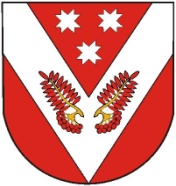 АДМИНИСТРАЦИЯСОВЕТСКОГО МУНИЦИПАЛЬНОГО РАЙОНАПУНЧАЛ ПУНЧАЛ                 ПОСТАНОВЛЕНИЕ                ПОСТАНОВЛЕНИЕ